Для более четкого определения целей, стоящих перед рекламной компанией, необходимо заполнить анкету максимально подробно. Это поможет нам увидеть максимально точную картину проекта, оперативно определить цены и сроки реализации.Если какие-либо из вопросов анкеты покажутся сложными, пожалуйста, обратитесь
к нам за разъяснениями. Мы гарантируем полную конфиденциальность представленной информации о вас и о вашей деятельности.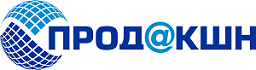 БРИФ. Рекламная компания сетях   Компания______________   Тел _______________   Дата заполнения _________Вопросы брифаДля заполненияОбщая информацияОбщая информацияПолное название компании (рус. /англ.) и ссылка сообщества:Контактная информация (ФИО, должность контактного лица, электронная почта, рабочий и мобильный телефон):Адрес офиса компании, в котором могут проходить рабочие встречи по проекту.Готовы ли приезжать на встречи в наш офис?Планируемые сроки проекта Откуда узнали о веб студии «ПРОДАКШН»О товаре / бренде / услугеО товаре / бренде / услугеКакова область деятельности и специфика вашей компании:Опишите бренд / продукт / услугу, для которой создается рекламная компанияГеография бренда / продукта / услуги, для рекламной компанииУникальные преимущества бренда / продукта / услугиПостановка задачиПостановка задачиЧто нужно сделать? Какую задачу
вы ставите перед нами?Целевая аудитория сообщества по группам Опишите характерные черты посетителей сообщества:Перечислите ваших прямых и косвенных конкурентов (желательно с адресом их сообществом). Дайте вашу оценку их сообществам в целом), отметьте
их положительные и отрицательные стороны. Назовите наиболее удачный пример позиционирования в интернете
среди ваших конкурентов:Каков планируемый бюджет проекта? Есть ли у вашей компании фирменный стиль, логотип, рекламные материалы? Приложите их к брифу. Если нет, требуется ли разработка?Опишите основную миссию компанииСостояние сообществаСостояние сообществаКто в компании заниматься поддержкой сайта?Требуются ли дополнительные изменения для сообщества (техническая, дизайнерская, иная)?Продвижение сообществаПродвижение сообществаСуществует ли стратегия продвижения бренда / товара / услуги? Кто реализует стратегию?Предполается ли взаимодействие сообщества
и других рекламных носителей (наружная реклама, промо-акции,печатные СМИ, иное)?Планируется ли дальнейшее продвижение сообщества? Какими способами и чьими силами?УточненияУточненияУкажите все то, что, с вашей точки зрения, может дополнительно уточнить задачу
по формированию рекламной компании. При необходимости приложите дополнительные материалы к брифу.Желаемый результатЖелаемый результатКакой результат, Вы хотите получить, сотрудничая с нашей компанией?Что для Вас важно при сотрудничестве?